RELATÓRIO DE ATIVIDADES – PESQUISA ESTRATÉGICA E TECNOLÓGICA I III – 2021/1Discente: _____________________________________________________________________Orientador: ___________________________________________________________________Projeto: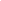 01 – Atividades realizadas (descrever o que já foi realizado, de acordo com o cronograma de execução planejado inicialmente, se possível detalhando as atividades já realizadas, mesmo que atualização bibliográfica sobre o assunto, submissão da proposta aos comitês de ética e qual a situação vigente, se aprovado ou não, realização de reuniões com equipe de trabalho para implantação do projeto, capacitações realizadas de equipes de apoio, participação em eventos relacionados ao projeto, capacitações ministradas, palestras e entrevistas na mídia sobre as atividades do projeto, detalhando o máximo possível). Documentar com fotos, endereços de links e sites, caso tenha registro das atividades já realizadas do projeto e caso não tenha, providenciar para o próximo relatório a ser entregue no PET II, no semestre letivo 2020/1, para registro e comprovação das atividades, o mais detalhado possível. Retirar essas orientações em vermelho no momento de descrever as atividades e também para os itens abaixo.02 – Atividades programadas (descrever quais atividades pretende realizar ou desenvolver no próximo período letivo – 2020/2 e como serão realizadas)03 – Dificuldades encontradas para a execução da intervenção (elencar as principais fragilidades e dificuldades encontradas para o desenvolvimento das atividades e mecanismos encontrados para o desenvolvimento das ações, caso tenham sido realizadas, assim como fragilidades que impediram o desenvolvimento da intervenção e propostas para solução das fragilidades e desenvolvimento das atividades no próximo período letivo – 2020/2)04 – Potencialidades já verificadas ou indicadores para verificação no ambiente de trabalho, das atividades realizadas (2020/1) ou a realizar no próximo período letivo (2020/2) (citar os aspectos positivos e possíveis indicadores para a avaliação das potencialidades e pontos positivos com a implantação das atividades do projeto de intervenção na instituição de trabalho, caso já tenha realizado ou possíveis indicadores que poderá utilizar para avaliar os benefícios das atividades no ambiente de trabalho, como por exemplo, o que melhorou, o que foi alterado, possíveis impactos econômicos e/ou sociais no ambiente de trabalho)05 – Indicar se há necessidade de alteração do projeto inicial, em função da pandemia e o novo projeto que será apresentado no TCC –  discutir entraves com o orientador e ajustar06 – Indicar cursos e outras atividades realizadas online e certificadasLocal, data e assinatura do discente com ciência e assinatura do orientador